Hej LUGIst

Välkomna till LUGI:s MedlemsApp! 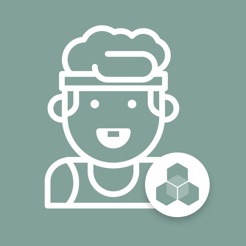 Ni loggar in med er e-post som ni uppgett till LUGI

Här har som ni medlem full koll på 
föreningsvardagen och innehåller bland annat:
- Nyheter (få alla nyheter från alla kopplade personer i ett flöde)
- Kallelser
- Kalender
- Kontakter
- Utskick
- Föreningsdagar – STADIUM
- Erbjudande

När medlemsavgiften är betald ser du ditt 
digitala medlemskort i appen.

Detta gäller som din entrébiljett vid LUGI:s Elitseriematcher 
och den visas upp vid insläppet med den QR-kod som finns på medlemskortet, som scannas in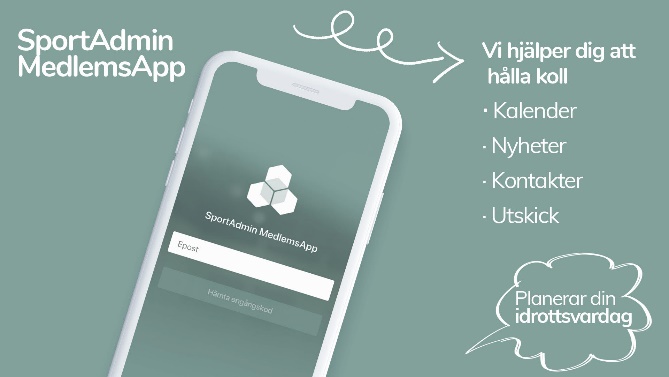 Medlemmarnas platser på Arena är onumrerade men alla medlemmar sitter på angiven platsOm ni redan laddat hem appen, kommer ni att behöva uppdatera appen 
(men ni ska få en uppdatering automatiskt i AppStore eller GooglePlay)Kom ihåg 
att om er e-post ändras eller om någon e-post behöver läggas till så kontaktar ni oss.Om ni har några andra frågor eller funderingar når ni oss på LUGI HF genom irene@lugihandboll.se